Academic Recommendation Letter For Masters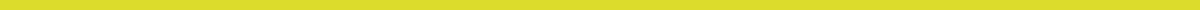 Dr. Emily Thompson
Professor of Biology
Department of Biological Sciences
Greenfield University
123 University Lane
Greenfield, XY 56789
emily.thompson@greenfield.edu
(555) 123-4567
June 11, 2024Admissions Committee
Department of Molecular Biology
Riverside University
456 College Avenue
Riverside, AB 12345Dear Members of the Admissions Committee,I am writing to enthusiastically recommend Jane Doe for admission to your Master's program in Molecular Biology. I have had the pleasure of knowing Jane for three years as her professor and research advisor in the Department of Biological Sciences at Greenfield University. During this time, Jane has demonstrated exceptional academic abilities, strong analytical skills, and an unwavering commitment to her studies.Jane has consistently been one of the top-performing students in my advanced genetics and cellular biology courses. She possesses a remarkable ability to grasp complex concepts quickly and apply them effectively. Her intellectual curiosity and critical thinking skills are evident in her coursework, where she has consistently produced work of the highest quality. Jane's dedication to academic excellence is further highlighted by her outstanding performance in exams, projects, and presentations.In addition to her academic achievements, Jane has been actively involved in research projects under my supervision. She has shown an exceptional aptitude for conducting independent research, designing experiments, and analyzing data. Jane played a pivotal role in our research project on gene expression in cancer cells, contributing valuable insights and innovative solutions. Her ability to work collaboratively with other team members and her strong communication skills have greatly enhanced the project's success.Beyond her academic and research capabilities, Jane possesses qualities that make her an outstanding candidate for your Master's program. She is highly motivated, disciplined, and demonstrates a genuine passion for molecular biology. Her enthusiasm for learning and her proactive approach to seeking new opportunities for growth are truly commendable. Jane is also an excellent problem-solver, capable of tackling challenges with creativity and persistence.Moreover, Jane is a person of integrity and strong ethical values. She has consistently displayed professionalism, respect, and a positive attitude in all her interactions with peers and faculty members. Her leadership potential is evident in her active involvement in the Biological Sciences Club, where she has made significant contributions to the academic community.In conclusion, I am confident that Jane will excel in your Master's program and make meaningful contributions to your academic community. She has the intellectual capability, research skills, and personal qualities necessary for success in graduate studies. I wholeheartedly recommend Jane for admission to your program and believe that she will continue to achieve great things in her academic and professional pursuits.Please feel free to contact me if you require any further information or have any questions regarding Jane's application. Thank you for considering my recommendation.Sincerely,Dr. Emily Thompson
Professor of Biology
Department of Biological Sciences
Greenfield University
emily.thompson@greenfield.edu
(555) 123-4567